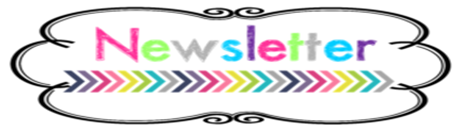 January 24, 2023To come home today:February CalendarProfit and Volunteer LettersCOVID Update: There have been no additional COVID cases since January 11th. February Pizza Orders Due by 2/2/23. Only 2 Fridays due to 1/2 days. Order form below: https: https://forms.gle/HgzCtkL36CTkZ2FL6Catholic Schools WeekSunday, January 29th Please join us at 10 a.m. MassStudents should wear their school uniform and sit with their teacher and classmates.Pre-k 4 should sit in designated section with their parentsThe Book Fair will be open after Mass.  Monday, January 30th Grandparents and Special Friends Game DayPre-k 4 at 11 a.m.Grade 2 at 1:45Tuesday, January 31st Coffee Bar for our families at drop offProspective Families open houseIce Skating (Grades 3, 4, 5,)Middle School Grandparents and Special Friend Game Day 1:30Wednesday, Feb 1st Dress Down for those students who attended MassScience Assembly for Pre-k 3- Grade 2Grandparents and Special. Friends Day for Grades 3, 4, 5, at 10a.m. Thursday, Feb 2ndPolar Bear Plunge - middle schoolGrandparents and Special Friends Day Pre- K 3 11:00Grades K and 1 Friday, Feb 3rdMass Blessing of the throats100 days Celebration Noon dismissal Weather Related closings: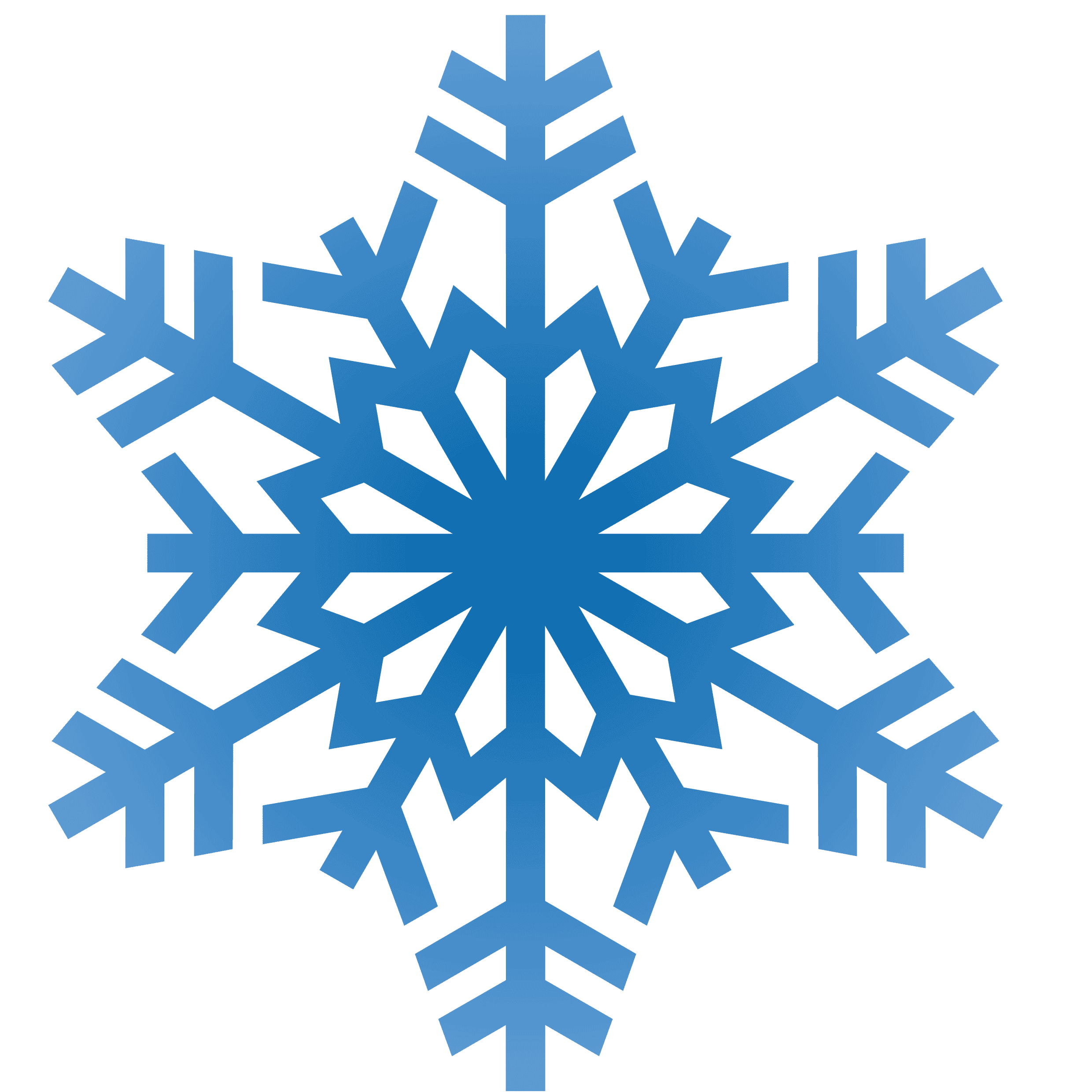 At times it may be necessary to cancel school, open late, or dismiss early due to inclement weather or other emergency situations. Under emergency weather conditions, we comply with the BALTIMORE COUNTY (not Hereford Zone). Please DO NOT call the school or rectory to inquire about school closings, since you will receive notice text, phone, and email.  Students will not be admitted to school prior to the announced change of opening. Closings will also be noted on the school website.  If school opens late due to weather conditions, ASC will still be offered that day.  If school closes early due to weather conditions, ASC will be closed as well, and children must be picked up at the announced dismissal time. If school opens one hour late before school care for those children who are registered begins at 8:15.If school opens two hours late before school care will begin at 9:15.Half day children may attend school if there is a delayed opening. If school opens one hour late the doors open at 8:40.If school opens two hours late the door open at 9:40. If school closes one hour early we will dismiss at 1:45 for pre-k and 2;00  for k- Grade 8.If school closes two hours early we will dismiss at 12:45 for Pre-k and 1:00 for Grades k-8. Catholic School Family Night with the Baltimore BlastJoin Catholic school families from around the Archdiocese on Saturday, February 11th at SECU Arena (Towson University) for a night of fun! Our students are FREE with a paying adult and adult tickets are $22.00. Come early to see our indoor U-8 soccer teams play one another for 30 minutes on the, Blast's field from 4:30 - 5:00 PM! Parking is free! All tickets will be delivered to your student prior to the game. All tickets must be purchased on the school website by Friday, February 3rd. https://www.stcasimirschool.us/news/catholic-school-family-night-with-the-baltimore-blastANCHOR BASKETBALL UPDATEAnother BIG WIN for the Anchors this past weekend! Please join me in congratulating the 8th grade girls’ basketball team who won their first game of the season on Saturday. Led by Natalia Sidor’s 6 points and Matison Cos’s 3 points, our Anchors tenacious team defense, improved passing and domination of the boards (on both ends of the court) proved to be too much for the opposing team. “Triple doubles” through assists, steals and rebounds by the entire team was the name of the game. This aggressive “D” led to a number of turnovers which translated into 6 points in the second half, putting this victory on ice for our Anchors. Congratulations to Coach Claudia Lohr, Shannon Cos, Christa Habela and Kelly Tanner for putting this winning formula in play. “Defense does win games” – Gary WilliamsIn other games Saturday, we saw Anchor scoring by Jack Bailey, (5) including his third 3-pointer in the last two games, Michael McMenamin (2), Paige Purtell (2), Andi Giannopoulos (2), Aedan Joyce (8) and Quinn McCartney (SCS leading scorer) with 12 points.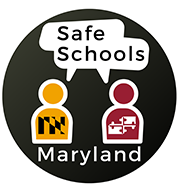 MCSS has scheduledseveral monthly presentationsto inform caregivers and community members about theSafe Schools Maryland Anonymous Reporting System!If parents attend one of the following meetings, your student will receive an Out of Uniform Pass and 1 volunteer hourEmail your confirmation to Mrs. Meghan at msitzler@stcasimirschool.us and your child’s name.Wednesday, January 25th at 7:00 p.m.Tuesday, February 7th at 7:00 p.m.Thursday, February 23rd at 7:00 p.m.The 30-minute virtual presentation will teach attendees what Safe Schools Maryland is, how it works, and how they can help keep schools safe. These presentations are held on several dates each month, choose the date that works best for you. Maryland Center for School Safety specialists will be available to answer questions after each presentation.If you are associated with a school that you would like to receive credit for your attendance, please be sure to include your school's name in the school name field (not your own) when registering. We hope you will join us, and learn how to keep our schools safe.https://app.acuityscheduling.com/schedule.php?owner=20399306&appointmentType=36637332If you have any questions, please email Mrs. Meghan at msitzler@stcasimirschool.us. 